Desde o ano 2009 baixaron os salarios e medrou a desigualdade.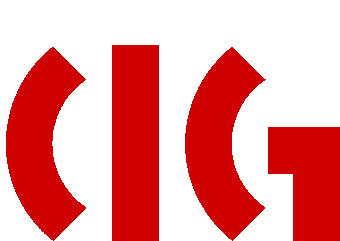 Gabinete Técnico confederalA partir dos datos da Declaración anual de retencións e ingresos a conta sobre rendementos do traballo, de determinadas actividades económicas, premios e determinadas imputacións de renda (modelo 190), a Axencia Tributaria elabora todos os anos unha estatística sobre os ingresos dos asalariados/as, desempregados/as e pensionistas do Estado español.É, polo tanto, unha base moi exhaustiva de información. Trátase, ademais, dunha declaración que non posúe ningún suposto de exención da obriga de declarar. Así todas as entidades -incluídas administracións públicas- que pagan salarios, pensións ou prestacións por desemprego están obrigadas a presentar o modelo, con independencia da personalidade, a actividade, a dimensión ou o carácter público ou privado destas, polo que a información é exhaustiva e moi detallada.En todos os está a falarse de ingresos medios, é dicir, do cociente entre  masa declarada de rendementos do traballo dividido polo número de perceptores, sen ter en conta o tempo traballado. Polo tanto, non se pode confundir con outras estatísticas onde o denominador é o número medio de asalariados/as.Igualmente, cando se divide o número de asalariados/as por tramos de ingresos en relación ao SMI (Salario Mínimo Interprofesional), non podemos dicir que os asalariados e asalariadas dos tramos máis baixos perciban un salario inferior ao SMI, xa que este tramo recolle os/as traballadores/as que só traballaron unha fracción do ano, e a súa masa de retribucións inclúe nada máis que as retribucións percibidas polo tempo traballado, pero si é indicativo dos ingresos que percibiron. En todo caso, ao longo do documento imos falar de salarios medios, xa que é así como a Axencia tributario os denomina.Trátase de salarios brutos.Antes de entrar a desagregar por tramos de ingresos, sexo, rama de actividade económica, etc., imos comezar pola evolución, desde o ano 2007, tanto do número de asalariados e asalariadas como dos ingresos medios declarados a Facenda polas empresas, xa que dá unha primeira visión moi clara dos efectos da crise sobre a meirande parte da clase traballadora.Ingresos salariais medios.Fonte: Elaboración propia a partir dos datos da Axencia Tributaria.A fotografía salarial que ofrecen os datos de Facenda mostra que os ingresos medios dos traballadores e traballadores caeu aos 17.729 euros brutos anuais en 2014 (o mínimo desde 2007), e que o número de asalariados/as continúa descendendo.O salario medio resistiu nun primeiro momento e ata o ano 2010 continuou medrando. A reforma laboral aprobada nese ano, xuntamente coa do 2012, cumpriron o seu obxectivo, e os ingresos da clase traballadora comezaron a descender, aínda que non igual para todo os traballadores/as, como veremos máis adiante. É nos de menores ingresos onde se produciron os maiores descensos.Precariedade e desigualdade, que non estivo acompañada cun aumento do emprego, o que teoricamente xustificaba as reformas; todo o contrario, desde o ano 2010 agudizouse o descenso dos asalariados/as, caída que continuou no ano 2014 no caso de Galiza.No ano 2014 as empresas declararon a Facenda retencións e salarios de 968.376 asalariados/as, un 15% menos que no ano 2007, cando ao número de asalariados/as acadaba o 1.141.811.Se desagregamos o número de asalariados/as por tramos, en función dos ingresos percibidos, vese como a forte depresión que estamos padecendo non afecta nin afectou por igual á clase traballadora. Descendeu o número de asalariados/as en todos os intervalos de ingresos salvo no tramo inferior, de menos da metade do SMI, no cal hai rexistrados 18.605 máis que no ano 2009, acadando os 177.314. Isto vén a confirmar o que outras estatísticas amosan, que se produciu unha forte destrución de emprego entre a clase traballadora menos precaria, e o pouco emprego que se creou foi única e exclusivamente precario, fundamentalmente de moi escasa duración ou de xornadas parciais; de aí, este nivel de ingresos.En cambio no que atinxe á evolución dos ingresos, é precisamente no grupo inferior, menos da metade do SMI, no único onde descende o ingreso medio, concretamente un 3,3%, 64 euros menos que no ano 2009. En todos os demais intervalos medra, e ademais, é maior o incremento, en termos absolutos, a medida que aumento o intervalo de ingresos.En resumo, máis traballadores con ingresos inferiores á metade do SMI, e menores ingresos neste grupo. Claramente, a precariedade e a desigualdade incrementáronse exponencialmente neste período.Asalariados/as e salario medio segundo tramos.Fonte: Elaboración propia a partir dos datos da Axencia Tributaria.O gráfico é moi ilustrativo, xa que o único grupo que medra claramente son os asalariados/as do primeiro intervalo de ingreso (menos da metade do SMI), e o salario medio dos de ingresos superiores a 10 veces o SMI. No medio, fortes descensos dos asalariados/as e escaso medre dos ingresos.O 18,4% dos asalariados/as (177.314) en 2014 tiveron uns ingresos inferiores á metade do SMI. En 2009 eran o 14,5%. Preto de 4 puntos porcentuais máis. Isto supón uns ingresos iguais ou inferiores a 1.883 euros anuais.Houbo un 12,7% cuxos ingreso se situaron entre a metade e o SMI, o que equivale, como máximo, a 6.800 euros anuais. Sumando estes ao grupo anterior, o 31% dos asalariados/as acadaron, como máximo, o SMI no ano 2014. No extremo oposto da táboa, sitúanse os que percibiron máis de 10 veces o SMI, o que equivale a uns ingresos anuais superiores a 141.375 euros. No ano 2014 foron 4.005 asalariados/as, o 0,4% do total.O salario medio dun asalariado ou asalariada da parte máis alta da táboa, (máis de 10 veces o SMI) equivale a 75 da parte máis baixa (menos da metade do SMI). No ano 2009, a equivalencia era de 1 a 66.Estas fortes diferenzas explican que o 61% dos asalariados/as en Galiza non acadasen o salario medio (17.729 euros) durante 2014. Esta forte desigualdade é causa, e a súa vez consecuencia, do forte debilitamento do mundo do traballo. O descenso dos salarios da maioría da poboación asalariada en temos reais, xunto co descenso do número de asalariados/as, explica que as rendas do traballo, como porcentaxe das rendas totais en Galiza, descendesen de maneira significativa durante este período. No ano 2009, representaban o 48% das rendas totais, e en 2014 representan o 44,6%. Esta baixada das rendas do traballo foi en beneficio das rendas do capital. Estas rendas medraron significativamente, dun 43,6% no ano 2009 a un 45,5% en 2014.Como vemos as desigualdades de renda aumentaron de forma moi marcada neste período, ao que hai que sumar o aumento das desigualdades dentro das rendas do traballo, que como vimos anteriormente medraron de forma exponencial. Abonda como exemplo o incremento da diferenza entre os/as que menos gañan e os/as que máis, que pasou dun xa avultado 66 a 1, a 75 a 1.Ingresos salariais por idade.Son múltiples os factores que explican as diferenzas de ingresos entre uns traballadores/as e outros/as, mais sen dúbida a idade é un factor determinante. A xente máis nova é a de menores ingresos e a medida que medra a idade do traballador/a medran os ingresos medios (o cadro seguinte reflícteo claramente). Pero isto non se produce a consecuencia da idade, senón polo momento en que se incorporan ao mercado de traballo. Como os últimos en incorporarse son, maioritariamente, os máis novos/as, foron os máis prexudicados pola precarización do mundo do traballo á que asistimos nos últimos anos, propiciada e agravada polas reformas laborais aprobadas neste período.Se calquera de máis idade se incorporou neste período, as condicións laborais son as mesmas que para a xente nova.Asalariados/as e salario medio (SM) segundo idade.Fonte: Elaboración propia a partir dos datos da Axencia Tributaria.As dúas penúltimas columnas, onde se reflicte a porcentaxe de salario en relación ao salario medio (SM), son moi esclarecedoras. A medida que se incrementa a idade dos traballadores/as medran os ingresos. Ademais, as diferenzas afondáronse con respecto ao ano 2009.En 2009, os ingresos dun/unha menor de 18 anos acadaban o 24% do salario medio; 5 anos despois, apenas o 22%, co engadido de que o salario medio é un 2,6% menor.O ingreso descendeu en todos os grupos de idade, pero sobre todo entre os menores de 35, especialmente entre o colectivo entre 18 e 25 anos, cuxos ingresos son un 27,8% inferiores, de media, ao ano 2009.Os ingresos dos maiores de 56 anos practicamente cuadriplican os dos menores de 25 anos.Tamén é entre os menores de 35 anos onde se perderon os postos de traballo. De feito, a partir desta idade incrementouse o número de asalariados e asalariadas. No que atinxe ao emprego, foi entre os 26 e os 35 anos onde a destrución foi maior; o 69,3% do emprego destruído neste período afectou a este grupo de idade.Ingresos salariais medios segundo rama de actividade.Ingresos salariais medios segundo rama de actividade.Fonte: Elaboración propia a partir dos datos da Axencia Tributaria.Outro claro factor de desigualdade salarial é a rama de actividade onde un traballador ou traballadora realice a actividade económica. Traballar nunha rama ou noutra pode significar gañar o dobre ou o triplo.Os maiores ingresos salariais medios percíbenos os traballadores/as de entidades financeiras e aseguradoras (151,03% do salario medio). Moi preto, co 150% do salario medio, están os traballadores/as das industrias extractivas, enerxía e auga. A evolución do salario nestas dúas ramas foi moi desigual durante este período de crise. Mentres nas industrias extractivas aumentaron os ingresos un 10,8%, os traballadores/as das entidades financeira vírono reducido nun 16,6%.Os traballadores/as doutros servizos socias e de ocio son os que perciben os salarios medio máis baixo, situándose no 45,76% do salario medio no ano 2014, logo dun descenso do 11,13% con respecto a 2009. Esta rama de actividade é a que acolle o maior número de traballadores/as.Entre os asalariados e asalariadas do sector primario, foi onde se reduciron máis os ingresos neste período, concretamente un 34,6%. Desde os 13.807 euros medio anuais que percibiron no ano 2009 os 9.028€ de 2014. Foi na única rama de actividade onde medrou o número de asalariados/as. O maior incremento de ingresos prodúcese entre os traballadores/as da industria.O sector da construción foi o que máis activos perdeu, 56.409, no quinquenio. Os ingresos mantivéronse estábeis.Ingresos salariais medios segundo sexo.Ser home ou muller no mercado laboral sempre supuxo ter unha diferenza salarial importante. A crise non rematou con este problema, aínda que si o atenuou.Salario medio segundo sexo.Fonte: Elaboración propia a partir dos datos da Axencia Tributaria.Se no ano 2009 o salario medio dunha muller representaba o 76,9% do dun home, en 2014 é o 78,1%. As diferenzas atenuáronse polo maior descenso dos ingresos salariais percibidos polos homes fronte aos das mulleres, non porque medrasen máis uns que outros.O menor diferencial prodúcese a partir de 2011, cando os salarios das mulleres comezan a recuperarse levemente e os dos homes continúan en descenso. Ao ser a construción e o sector industrial os sectores máis afectados pola crise, e seren estes moi masculinizados, foi onde máis emprego se perdeu e onde se aplicaron en maior medida as reducións salariais que a reforma laboral permitiu.Ingresos salariais por comunidade autónoma.As diferenzas entre as distintas comunidades son importantes.Fonte: Elaboración propia a partir dos datos da Axencia Tributaria.Só están incluídos os ingresos das comunidades que forman parten do réxime fiscal común. Faltan, polo tanto, os datos do País Vasco e Navarra por contaren con réxime fiscal especial.Entre as de réxime fiscal común, soamente os traballadores/as da comunidade de Madrid manteñen os salarios con respecto a 2009 (no resto descendeu en todas). Ademais, son os traballadores/as que perciben uns ingresos maiores. No ano 2014 acadaron o 133,4% do salario medio. No ano 2009 representaban o 128,8, polo que se ampliou a fenda en preto de 5 puntos.No resto das comunidades descenderon os ingresos medios, producíndose os maiores descensos nas comunidades que xa partían de salarios inferiores. Estremadura, que partía dos ingresos máis baixos no ano 2009 (77,4% do salario medio estatal) logo dun descenso do 8,2%, sitúase no 73,6% no ano 2014. Andalucía, cuxos ingresos medios equivalían ao 81,6% da media, logo dun descenso do 7,7% neste quinquenio, sitúase no 78% da media en 2014. Nas comunidades que partían de ingresos superiores á media no 2009, o descenso foi inferior ao descenso medio, e polo tanto melloraron a súa posición con respecto á media, caso de Aragón, Asturias, Cantabria, Catalunya…Galiza, despois dun descenso medio do 2,6%, por baixo da media, os salarios medios pasaron de representar o 95,5% da media estatal ao 96,2%.En resumo, logo dun quinquenio de forte crise económica, os efectos sobre a clase traballadora van máis alá do que ten a ver coa perda de emprego.Así, non só se destruíu fortemente emprego, senón que se reduciron os ingresos e aumentaron as desigualdades entre a clase traballadora.Aumentaron as desigualdades entre as comunidades autónomas. Nas máis ricas descenderon menos os ingresos que nas máis pobres. O único emprego que se creou foi entre os asalariados/as con ingresos inferiores ao SMI, e o salario destes descendeu. Por idade, os descensos maiores déronse entre a xente máis nova, que xa partía duns ingresos inferiores. E se a análise se fai por rama de actividade, medra o emprego no sector primario e noutros servizos sociais e de ocio, xusto as dúas ramas que parten duns ingresos inferiores, que por certo, descenden aínda máis no período…Perda de postos de traballo e precarización dos existentes é o resultado desta crise e sobre todo da súa xestión por parte dos gobernos, xa que as reformas laborais implementadas neste período non fixeron máis que agravar as consecuencias da crise vía redución dos ingresos dos traballadores/as que non perderon o posto de traballo.E aquí non están todos nin todas. Faltan os miles de mozos e mozas que ante esta situación optaron pola emigración, senón os datos serían aínda máis alarmantes.Emigración, paro, redución de salarios, redución do estado do benestar, etc., é o triste legado que nos deixa Feijoo da súa estadía en San Caetano.Vigo, 9 de decembro de 2015Natividad López Gromaz.20072008200920102011201220132014Salario medio16.7421773618.2171831418.27117.73717.77017.729Asalariados/as1.141.81111348541.092.73110679991.048.032999.458969.036968.376Evolución 200920142014/20092014/2009Tramos de salarioAsalariadosSalario Medio AsalariadosSalario Medio AsalariadosSalario Medio Total1.092.73118.21796837617.729-124.355-488De 0 a 0,5 SMI158.7091.947177.3141.88318.605-64De 0,5 a 1 SMI131.7336.597123.4026.800-8.331203De 1 a 1,5 SMI159.15411.055130.97411.398-28.180343De 1,5 a 2 SMI206.88015.305160.13915.843-46.741538De 2 a 2,5 SMI131.14119.443115.69620.123-15.445680De 2,5 a 3 SMI82.18823.84171.41824.751-10.770910De 3 a 3,5 SMI57.60528.31757.10229.258-503941De 3,5 a 4 SMI42.87032.62439.35733.737-3.5131.113De 4 a 4,5 SMI34.14437.07430.56838.200-3.5761.126De 4,5 a 5 SMI27.64141.33517.08442.717-10.5571.382De 5 a 7,5 SMI42.83851.57933.14953.801-9.6892.222De 7,5 a 10 SMI11.45974.4448.16776.378-3.2921.934Máis de 10 SMI6.068129.6334005141375-2.06311.7422009200920142014% / SM% / SMDiferenza %Tramos de idadeAsalSMAAsalSMA2009201414/09Total1.092.431 18.217 968.376 17.729 100,00100,00-2,68Menor de 18 3.754 4.358 1.786 3.895 23,9221,97-10,62De 18 a 25120.339 8.341 72.849 6.020 45,7933,96-27,83 De 26 a 35326.813 15.442 239.888 13.629 84,7776,87-11,74De 36 a 45294.263 19.546 296.077 18.564 107,30104,71-5,02De 46 a 55224.072 23.116 227.710 21.694 126,89122,36-6,15De 56 a 65114.977 24.012 121.882 23.680 131,81133,57-1,38Máis de 65 anos.8.213 17.222 8.184 15.992 94,5490,20-7,1420092014% / SM% / SMDiferenzaAsalariadosSMAAsalariadosSMA2009201414/09SMA %14/09asalariadosTotal1.092.43118.217968.37617.729100,00100,00-2,68-124.055 Sector primario22.75013.80724.4939.02875,7950,92-34,611.743 Ind. Extractivas17.43224.00912.00626.615131,79150,1210,85-5.426 Industria155.13418.853125.50819.967103,49112,625,91-29.626 Construción e servizos inmob132.69816.36176.28916.26689,8191,75-0,58-56.409 Comercio, rep e transporte234.18515.586212.28316.23285,5691,564,14-21.902 Información e comunicación24.51321.11121.18321.258115,89119,910,70-3.330 Ent. Financ e aseguradoras29.70531.93829.01126.776175,32151,03-16,16-694 Servizos a empresas120.27114.326113.10414.04478,6479,21-1,97-7.167 Servizos sociais259.14924.510249.38722.699134,54128,03-7,39-9.762 Outros serv. sociais e de ocio96.7739.128105.1118.11250,1145,76-11,138.338 200920102011201220132014Variación 14/09 %Salario medio18.21718.31418.27117.73717.77017.729-2,7Home20.27120.40820.39319.86519.82019.746-2,6Muller15.59415.70415.68815.22715.38315.414-1,2% Muller/ Home76,977,076,976,777,678,1Variación% sobre salario medio% sobre salario medioS. medio200920142014/200920142009Total19.08518.420-3,5100,0100,0Andalucía15.56614.365-7,781,678,0Aragón19.70618.895-4,1103,3102,6Principado de Asturias19.82419.528-1,5103,9106,0Illes Balears18.14417.247-4,995,193,6Canarias16.61115.995-3,787,086,8Cantabria19.58818.980-3,1102,6103,0Castela a Mancha16.92916.034-5,388,787,0Castela e León18.75818.058-3,798,398,0Catalunya21.26120.711-2,6111,4112,4Estremadura14.76713.559-8,277,473,6Galiza18.21717.729-2,795,596,2 Madrid24.58324.5760,0128,8133,4Murcia16.28115.621-4,185,384,8A Rioxa18.82018.354-2,598,699,6Comunidade Valenciá17.30316.756-3,290,791,0 Ceuta21.77522.3972,9114,1121,6Melilla21.37921.3880,0112,0116,1